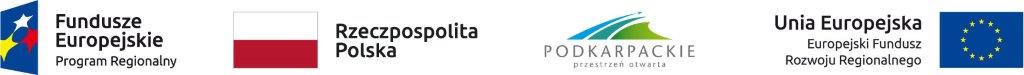 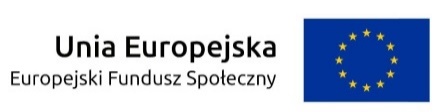 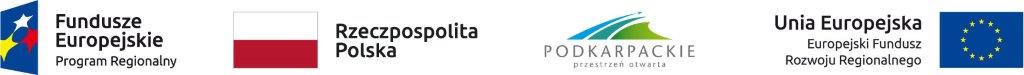 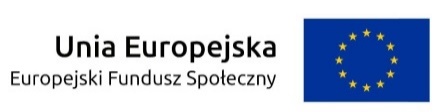 Zespół Szkół w IwoniczuIwonicz, ul. Zadwór 15
38-440 Iwonicz-Zdrójtel. 13 4351811, fax 13 4927401
e-mail: zs@iwonicz.pl
http://bip.zetorzeszow.eu/zsiwonicz/OGŁOSZENIE O ZAMÓWIENIUW POSTĘPOWANIU O UDZIELENIE ZAMÓWIENIA PUBLICZNEGO o wartości szacunkowej nie przekraczającej kwoty 750 000 euro na podstawie art. 138o ustawy z dnia 29 stycznia 2004 roku (Dz. U. z 2018 r. poz. 1986)nazorganizowanie i przeprowadzenie w roku szkolnym 2018/2019 kursu spawania blach metodą czołową – TIG II dla Zespołu Szkół w Iwoniczu w ramach realizowanego projektu pt. „Program poprawy jakości kształcenia zawodowego w Zespole Szkół 
w  Iwoniczu” w ramach Osi Priorytetowej IX, Działania 9.4 Poprawa jakości kształcenia zawodowego w ramach Regionalnego Programu Operacyjnego Województwa Podkarpackiego na lata 2014-2020 współfinansowanego ze środków Europejskiego Funduszu Społecznego										ZATWIERDZAMZespół Szkół w Iwoniczu zaprasza do składania ofert w postępowaniu prowadzonym na podstawie art. 138 o ustawy Prawo zamówień publicznych na:Zorganizowanie i przeprowadzenie w roku szkolnym 2018/2019 kursu spawania blach metodą czołową – TIG II dla Zespołu Szkół w Iwoniczu w ramach realizowanego projektu pt. „Program poprawy jakości kształcenia zawodowego w Zespole Szkół 
w  Iwoniczu” w ramach Osi Priorytetowej IX, Działania 9.4 Poprawa jakości kształcenia zawodowego w ramach Regionalnego Programu Operacyjnego Województwa Podkarpackiego na lata 2014-2020 współfinansowanego ze środków Europejskiego Funduszu SpołecznegoPostępowanie zostanie przeprowadzone na podstawie art. 138 o ustawy z dnia 
29 stycznia 2004 r. Prawo zamówień publicznych (Dz. U. z 2018 r. poz. 1986).W niniejszym postępowaniu Zamawiający będzie jednakowo traktował wszystkie podmioty ubiegające się o udzielenie zamówienia publicznego, zgodnie z zasadą uczciwej konkurencji, według reguły dotyczącej jawności postępowania i dokumentowania czynności w formie pisemnej.W uzasadnionych przypadkach Zamawiający może przed upływem terminu składania ofert zmienić treść Ogłoszenia o zamówieniu.Nazwa oraz adres Zamawiającego:Zespół Szkół w IwoniczuIwonicz, ul. Zadwór 15
38-440 Iwonicz-Zdrójtel. 13 4351811, fax 13 4927401
e-mail: zs@iwonicz.pl
http://bip.zetorzeszow.eu/zsiwonicz/Tryb udzielenia zamówienia.1. Postępowanie o udzielenie zamówienia publicznego prowadzone jest na podstawie art. 138 o ustawy z dnia 29 stycznia 2004 r. Prawo zamówień publicznych (Dz. U. z 2018 r. poz. 1986).2. Miejsce publikacji ogłoszenia:       - strona Biuletynu Informacji Publicznej Zamawiającego, -  tablica ogłoszeń w miejscu publicznie dostępnym w siedzibie Zamawiającego.Opis przedmiotu zamówienia.W kursie weźmie udział 10 uczniów .Liczba godzin kursu:- 12 godzin zajęć teoretycznych;- 92 godzin zajęć praktycznych.Przez zajęcia praktyczne należy rozumieć 92 godzin na jednego uczestnika kursu. Każdy z uczestników ma mieć zapewnione oddzielne stanowisko spawalnicze. Miejsce szkolenia:Zajęcia teoretyczne będą się odbywać w pracowniach i warsztatach szkolnych zamawiającego tzn. Zespołu Szkół w Iwoniczu, ul. Zadwór 15. Miejsce odbywania zajęć praktycznych zapewnia wykonawca, jednak w odległości nie większej niż 20 km od siedziby Zespołu Szkół w Iwoniczu. Zajęcia mogą się odbywać w dni robocze tygodnia. W dniach szkolnych maksymalnie 5 godz. dziennie a w dniach wolnych od nauki 8 godz. dziennie.Kurs kończy się egzaminem państwowym i wydaniem przez Instytut Spawalnictwa w Gliwicach książeczki spawacza. Wykonawca powinien posiadać Atest Instytutu Spawalnictwa w Gliwicach oraz Certyfikat na spełnienie wymagań normy ISO 9001.Cena kursu obejmuje opłaty za badania lekarskie, opłatę egzaminacyjną, materiały spawalnicze, ubrania robocze i sprzęt ochronny, materiały dydaktyczne, notatniki, długopisy.Szczegółowy harmonogram kursu opracowany zostanie w porozumieniu Wykonawcy i zamawiającego.Wykonawca zobligowany jest do wydania każdemu uczestnikowi kursu certyfikatów i zaświadczeń o ukończeniu kursu.Odbiór wykonanej usługi zostanie udokumentowany przekazaniem Zamawiającemu szczegółowego programu kursu, list obecności, zapisami w dzienniku kursu czasu i tematyki zajęć, kompletu materiałów szkoleniowych dla Zamawiającego
 i uczestników/uczestniczek kursu, potwierdzeniem otrzymania przez uczestników/uczestniczki materiałów szkoleniowych, protokołu z przeprowadzonego egzaminu potwierdzającego przeprowadzenie egzaminu dla uczestników/uczestniczek kursu oraz potwierdzenie wydania certyfikatów i zaświadczeń o ukończeniu kursu oraz ich uwierzytelnionych kopii, listy potwierdzającej odbiór certyfikatów i zaświadczeń
 o ukończeniu kursu oraz raportu końcowego z przeprowadzonego kursu. Certyfikaty/Zaświadczenia powinny zawierać:logotyp; (dot. Certyfikatów i Zaświadczeń)nazwę projektu i informację o współfinansowaniu; (dot. Certyfikatów i Zaświadczeń)nazwę firmy, która szkolenie przeprowadziła; (dot. Certyfikatów i Zaświadczeń)imię i nazwisko uczestnika warsztatów, (dot. Certyfikatów i Zaświadczeń)pełną nazwę warsztatów; (dot. Certyfikatów i Zaświadczeń)datę i miejsce warsztatów – Zespół Szkół  w Iwoniczu; (dot. Certyfikatów i Zaświadczeń)program (dot. Zaświadczeń)ilość godzin warsztatów; (dot. Certyfikatów i Zaświadczeń)miejscowość i datę wystawienia certyfikatu/zaświadczenia; (dot. Certyfikatów 
i Zaświadczeń)podpis i pieczątkę osoby wystawiającej certyfikat/zaświadczenie, (dot. Certyfikatów 
i Zaświadczeń).Wykonawca zobowiązuje się oznaczać wszystkie dokumenty i materiały dla osób 
i podmiotów uczestniczących w Projekcie tj.  logo Unii Europejskiej, znak Funduszy Europejskich zgodnie z Księgą Znaku udostępnioną na stronie internetowej RPO WP. Ponadto do obowiązków Wykonawcy należy:sprawdzenie wiedzy i ocena uczestników przed rozpoczęciem kursu i po jego zakończeniu na podstawie opracowanych kryteriów oceny;opracowanie i przekazanie Zamawiającemu raportu końcowego z przeprowadzonego kursu zawierającego porównanie uzyskanych wyników z przeprowadzonej oceny 
z przyjętymi wymaganiami określonymi w programie szkolenia.Oznaczenie według Wspólnego Słownika Zamówień (CPV):80500000-9 - usługi szkoleniowe80530000-8 – usługi szkolenia zawodowegoUsługi szkoleniowe są to usługi społeczne, które realizowane są zgodnie z art. 138o ustawy PZP. Termin wykonania zamówienia.Termin wykonania zamówienia: do 20.04.2019 rOpis części zamówienia, jeżeli Zamawiający dopuszcza składanie ofert częściowych.Zamawiający  nie dopuszcza możliwości składania ofert częściowych.Maksymalna liczba Wykonawców, z którymi Zamawiający zawrze umowę ramową, jeżeli Zamawiający przewiduje zawarcie umowy ramowej.Zamawiający nie przewiduje zawarcia umowy ramowej.Opis sposobu przedstawiania ofert wariantowych oraz minimalne warunki, jakim muszą odpowiadać oferty wariantowe wraz z wybranymi kryteriami oceny, jeżeli Zamawiający wymaga lub dopuszcza ich składanie. Zamawiający nie dopuszcza składanie ofert wariantowych.Informacja o przewidywanych zamówieniach, o których mowa w art. 67 ust. 1 pkt 6 i 7 lub art. 134 ust. 6 pkt 3, jeżeli Zamawiający przewiduje udzielenie takich zamówieńNie dotyczyInformacje dotyczące walut obcych, w jakich mogą być prowadzone rozliczenia między Zamawiającym a Wykonawcą, jeżeli Zamawiający przewiduje rozliczenia w walutach obcych.Zamawiający nie przewiduje rozliczeń w walutach obcych.Informacje dotyczące aukcji elektronicznej.Zamawiający nie przewiduje aukcji elektronicznej. Adres poczty elektronicznej lub strony internetowej zamawiającegoe-mail: zs@iwonicz.pl
http://bip.zetorzeszow.eu/zsiwonicz/Standardy jakościowe, o których mowa w art. 91 ust. 2aNie dotyczyProcentowa wartość ostatniej części wynagrodzenia za wykonanie umowy
 w sprawie zamówienia na roboty budowlane, jeżeli zamawiający określa taką wartość, zgodnie z art. 143a ust. 3Nie dotyczyLiczba części zamówienia , na którą wykonawca może złożyć ofertę lub maksymalną liczbę części, na które zamówienie może zostać udzielone temu samemu wykonawcy, oraz kryteria lub zasady, które będą miały zastosowanie do ustalenia, które części zamówienia zostaną udzielone jednemu wykonawcy, w przypadku wyboru jego oferty w większej niż maksymalna liczbie częściNie dotyczyWymóg lub możliwość złożenia ofert w postaci katalogów elektronicznych lub dołączenia katalogów elektronicznych do oferty, w sytuacji określonej w art. 10 ust. 2;Zamawiający nie przewiduje wymogu lub możliwości złożenia ofert w postaci katalogów elektronicznych lub dołączenia katalogów elektronicznych do oferty, w sytuacji określonej 
w art. 10 ust. 2;Wysokość zwrotu kosztów udziału w postępowaniu, jeżeli Zamawiający przewiduje ich zwrot.Zamawiający nie przewiduje zwrotu kosztów udziału w postępowaniu.Informacja dotycząca podwykonawcówJeżeli Wykonawca zamierza powierzyć określoną część prac podwykonawcom, zobowiązany jest wskazać w ofercie zakres tych prac. Informacja o obowiązku osobistego wykonania przez wykonawcę kluczowych części zamówienia, jeżeli zamawiający dokonuje takiego zastrzeżenia zgodnie z art. 36a ust. 2 ustawy PzpNie dotyczyInformacja o zamiarze ustanowienia dynamicznego systemu zakupów wraz z adresem strony internetowej, na której będą zamieszczone dodatkowe informacje dotyczące dynamicznego systemu zakupów Nie dotyczy.Rodzaj czynności niezbędnych do realizacji zamówienia, których dotyczą wymagania zatrudnienia na podstawie umowy o pracę przez wykonawcę lub podwykonawcę osób wykonujących czynności w trakcie realizacji zamówienia	Nie dotyczy Warunki udziału w postępowaniu O udzielenie zamówienia ubiegać się mogą wszyscy Wykonawcy, którzy: nie podlegają wykluczeniu;spełniają warunki udziału w postępowaniu dotyczące:    kompetencji lub uprawnień do prowadzenia określonej działalności zawodowej,
 o ile wynika to z odrębnych przepisów - Zamawiający nie stawia szczegółowych wymagań w zakresie spełniania tego warunku. Na potwierdzenie spełniania warunku Wykonawcy przedłożą stosowne oświadczenie o spełnianiu warunków udziału 
w postępowaniu. Ocena spełniania warunku zostanie dokonana metodą spełnia / nie spełnia.    sytuacji ekonomicznej lub finansowej - Zamawiający nie stawia szczegółowych wymagań w zakresie spełniania tego warunku. Na potwierdzenie spełniania warunku Wykonawcy przedłożą stosowne oświadczenie o spełnianiu warunków udziału w postępowaniu. 
Ocena spełniania warunku zostanie dokonana metodą spełnia / nie spełnia.  zdolności technicznej lub zawodowej -  Zamawiający nie stawia szczegółowych wymagań w zakresie spełniania tego warunku. Na potwierdzenie spełniania warunku Wykonawca przedłoży Wykaz osób skierowanych przez wykonawcę do realizacji zamówienia publicznego, wraz z informacjami na temat ich kwalifikacji zawodowych, uprawnień, doświadczenia i wykształcenia niezbędnych do wykonania zamówienia publicznego,
a także zakresu wykonywanych przez nie czynności oraz informacją o podstawie do dysponowania tymi osobami. Ocena spełniania warunku zostanie dokonana metodą spełnia/nie spełnia.Podstawy wykluczenia, o których mowa w art. 24 ust. 5Z postępowania o udzielenie zamówienia zamawiający może wykluczyć wykonawcę: w stosunku do którego otwarto likwidację, w zatwierdzonym przez sąd układzie
w postępowaniu restrukturyzacyjnym jest przewidziane zaspokojenie wierzycieli przez likwidację jego majątku lub sąd zarządził likwidację jego majątku w trybie art. 332 ust. 1 ustawy z dnia 15 maja 2015 r. – Prawo restrukturyzacyjne (Dz. U. z 2017 r. poz. 1508
 z późn. zm.) lub którego upadłość ogłoszono, z wyjątkiem wykonawcy, który po ogłoszeniu upadłości zawarł układ zatwierdzony prawomocnym postanowieniem sądu, jeżeli układ nie przewiduje zaspokojenia wierzycieli przez likwidację majątku upadłego, chyba że sąd zarządził likwidację jego majątku w trybie art. 366 ust. 1 ustawy z dnia 28 lutego 2003 r. – Prawo upadłościowe (Dz. U. z 2017 r. poz. 2344);który w sposób zawiniony poważnie naruszył obowiązki zawodowe, co podważa jego uczciwość, w szczególności gdy wykonawca w wyniku zamierzonego działania lub rażącego niedbalstwa nie wykonał lub nienależycie wykonał zamówienie,
 co zamawiający jest w stanie wykazać za pomocą stosownych środków dowodowych; jeżeli wykonawca lub osoby, o których mowa w ust 1 pkt 14, uprawnione do reprezentowania wykonawcy pozostają w relacjach określonych w art. 17 ust. 1 pkt 2–4 z: zamawiającym, osobami uprawnionymi do reprezentowania zamawiającego, członkami komisji przetargowej, osobami, które złożyły oświadczenie, o którym mowa w art. 17 ust. 2a – chyba że jest możliwe zapewnienie bezstronności po stronie zamawiającego w inny sposób niż przez wykluczenie wykonawcy z udziału w postępowaniu; który, z przyczyn leżących po jego stronie, nie wykonał albo nienależycie wykonał 
w istotnym stopniu wcześniejszą umowę w sprawie zamówienia publicznego lub umowę koncesji, zawartą z zamawiającym, o którym mowa w art. 3 ust. 1 pkt 1–4, 
co doprowadziło do rozwiązania umowy lub zasądzenia odszkodowania; będącego osobą fizyczną, którego prawomocnie skazano za wykroczenie przeciwko prawom pracownika lub wykroczenie przeciwko środowisku, jeżeli za jego popełnienie wymierzono karę aresztu, ograniczenia wolności lub karę grzywny nie niższą niż 3000 złotych; jeżeli urzędującego członka jego organu zarządzającego lub nadzorczego, wspólnika spółki w spółce jawnej lub partnerskiej albo komplementariusza w spółce komandytowej lub komandytowo-akcyjnej lub prokurenta prawomocnie skazano 
za wykroczenie, o którym mowa w pkt 5; wobec którego wydano ostateczną decyzję administracyjną o naruszeniu obowiązków wynikających z przepisów prawa pracy, prawa ochrony środowiska lub przepisów 
o zabezpieczeniu społecznym, jeżeli wymierzono tą decyzją karę pieniężną nie niższą niż 3000 złotych; który naruszył obowiązki dotyczące płatności podatków, opłat lub składek 
na ubezpieczenia społeczne lub zdrowotne, co zamawiający jest w stanie wykazać 
za pomocą stosownych środków dowodowych, z wyjątkiem przypadku, o którym mowa 
w ust. 1 pkt 15, chyba że wykonawca dokonał płatności należnych podatków, opłat lub składek na ubezpieczenia społeczne lub zdrowotne wraz z odsetkami lub grzywnami lub zawarł wiążące porozumienie w sprawie spłaty tych należności.Wykaz oświadczeń w celu potwierdzenia , że Wykonawca nie podlega wykluczeniu oraz spełnia warunki udziału w postępowaniu oraz kryteria selekcjiWykonawca zobowiązany jest do przedłożenia następujących dokumentów:   Wypełniony formularz oferta zgodnie z załącznikiem nr 1 do Ogłoszenia;Oświadczenie o niepodleganiu wykluczeniu oraz o spełnianiu warunków udziału w postępowaniu zgodnie z załącznikiem nr 2a i 2b do Ogłoszenia;Wykazu osób, skierowanych przez wykonawcę do realizacji zamówienia publicznego, wraz z informacjami na temat ich kwalifikacji zawodowych, uprawnień, doświadczenia i wykształcenia niezbędnych do wykonania zamówienia publicznego, a także zakresu wykonywanych przez nie czynności oraz informacją o podstawie do dysponowania tymi osobami; Wzór wykazu znajduje się w Załączniku nr 3 do Ogłoszenia. Lista podmiotów na rzecz których trenerzy realizowali a w przypadku świadczeń okresowych lub ciągłych również wykonywanych, w okresie ostatnich 3 lat przed upływem terminu składania ofert, a jeżeli okres prowadzenia działalności jest krótszy – w tym okresie usługę trenerską z tematyki objętej przedmiotem zamówienia .  Wzór wykazu znajduje się w Załączniku nr 4 do Ogłoszenia. Życiorys/ CV trenera;Odpis z właściwego rejestru lub z centralnej ewidencji i informacji 
o działalności gospodarczej, jeżeli odrębne przepisy wymagają wpisu do rejestru lub ewidencji, w celu wykazania braku podstaw do wykluczenia w oparciu o art. 24 ust. 5 pkt 1 ustawy ;Wykonawca może w celu potwierdzenia spełniania warunków udziału w postępowaniu, w stosownych sytuacjach oraz w odniesieniu do konkretnego zamówienia, lub jego części, polegać na zdolnościach technicznych innych podmiotów, niezależnie od charakteru łączących go z nim stosunków prawnych. Wykonawca, który polega na zdolnościach lub sytuacji innych podmiotów, musi udowodnić zamawiającemu, że realizując zamówienie , będzie dysponował niezbędnymi zasobami tych podmiotów, w szczególności przedstawiając zobowiązanie tych podmiotów do oddania mu do dyspozycji niezbędnych zasobów na potrzeby realizacji zamówienia.  W odniesieniu do warunków dotyczących wykształcenia, kwalifikacji zawodowych lub doświadczenia, wykonawcy mogą polegać na zdolnościach innych podmiotów, jeśli podmioty te zrealizują roboty budowlane lub usługi, do realizacji których te zdolności są wymagane. Jeżeli  zdolności  techniczne  lub  zawodowe  lub  sytuacja  ekonomiczna  lub  finansowa,  podmiotu,  o którym mowa w ust. 2, nie potwierdzają spełnienia przez wykonawcę warunków udziału w postępowaniu lub zachodzą wobec tych podmiotów podstawy wykluczenia, zamawiający żąda, aby wykonawca w terminie określonym przez zamawiającego: zastąpił ten podmiot innym podmiotem lub podmiotami lub zobowiązał się do osobistego wykonania odpowiedniej części zamówienia, jeżeli wykaże zdolności techniczne lub zawodowe lub sytuację finansową lub ekonomiczną, o których mowa w ust. 2.Wykonawcy mający siedzibę lub miejsce zamieszkania poza terytorium Rzeczypospolitej Polskiej, zamiast dokumentów o których mowa w ust. 1 pkt 6 składają dokument lub dokumenty wystawione w kraju, w którym ma siedzibę lub miejsce zamieszkania, potwierdzające odpowiednio, że nie otwarto jego likwidacji ani nie ogłoszono upadłości - wystawione nie wcześniej niż 6 miesięcy przed upływem terminu składania ofert,Dokumenty, inne niż oświadczenia,  składane są w oryginale lub kopii potwierdzone za zgodność z oryginałem.  Za oryginał uważa się oświadczenie lub dokument złożone w formie pisemnej lub 
w formie elektronicznej podpisane odpowiednio własnoręcznym podpisem albo
 kwalifikowanym podpisem elektronicznym.  Potwierdzenia za zgodność z oryginałem dokonuje wykonawca albo podmiot trzeci albo 
 wykonawca wspólnie ubiegający się o udzielenie zamówienia publicznego, albo 
  podwykonawca - odpowiednio, w zakresie dokumentów, które każdego z nich dotyczą.  Potwierdzenie za zgodność z oryginałem następuje w formie pisemnej lub w formie elektronicznej podpisane odpowiednio własnoręcznym podpisem albo kwalifikowanym podpisem elektronicznym.  Zamawiający może żądać przedstawienia oryginału lub notarialnie poświadczonej kopii dokumentów, o których mowa w rozporządzeniu, innych niż oświadczeń, wyłącznie wtedy, gdy złożona kopia dokumentu jest nieczytelna lub budzi wątpliwości co do jej 
  prawdziwości.  Dokumenty sporządzone w języku obcym są składane wraz z tłumaczeniem na język 
polski. Inne dokumenty nie wymienione w rozdziale XVIII-XXINie dotyczyWykonawcy wspólnie ubiegający się o zamówienieWykonawcy wspólnie ubiegający się o zamówienie:ponoszą solidarną odpowiedzialność za niewykonanie lub nienależyte wykonanie zobowiązania;zobowiązani są ustanowić Pełnomocnika do reprezentowania ich w postępowaniu 
o udzielenie zamówienia publicznego albo reprezentowania w postępowaniu i zawarcia umowy w sprawie zamówienia; pełnomocnictwo musi wynikać z umowy lub z innej czynności prawnej, mieć formę pisemną; fakt ustanowienia Pełnomocnika musi wynikać z załączonych do oferty dokumentów;pełnomocnictwo składa się w oryginale lub kopii poświadczonej notarialnie;jeżeli oferta Wykonawców wspólnie ubiegających się o zamówienie (konsorcjum) zostanie wybrana jako najkorzystniejsza, Zamawiający może przed zawarciem umowy w sprawie zamówienia publicznego żądać  przedstawienia w określonym terminie umowy regulującej współpracę tych Wykonawców.Informacje o sposobie porozumiewania się Zamawiającego z Wykonawcami oraz przekazywania oświadczeń lub dokumentów, a także wskazanie osób uprawnionych do porozumiewania się z wykonawcamiOsobami uprawnionymi do bezpośredniego kontaktowania się z Wykonawcami 
z ramienia Zamawiającego są:  w sprawach organizowanego przetargu: Anna Pelczar – Bożek .W niniejszym postępowaniu wszelkie oświadczenia, wnioski, zawiadomienia oraz    informacje przekazywane będą: drogą elektroniczną, przy czym zawsze dopuszczalna jest forma pisemna. Jeżeli Zamawiający lub Wykonawca przekazują korespondencję drogą elektroniczną – każda ze stron na żądanie drugiej niezwłocznie potwierdza fakt ich otrzymania.Wymagania dotyczące wadiumNie dotyczyTermin związania z ofertąWykonawca, składając ofertę, pozostaje nią związany przez okres 30 dni. Bieg terminu związania ofertą rozpoczyna się wraz z upływem terminu składania ofert.Opis sposobu przygotowania ofertWykonawca uczestniczący w postępowaniu o udzielenie zamówienia publicznego zobowiązany jest do przygotowania i złożenia oferty w następujący sposób:Ofertę stanowi:wypełniony druk „oferta” stanowiący załącznik nr 1 do Ogłoszenia,wszystkie dokumenty wymienione w Ogłoszeniu,pełnomocnictwo (w przypadku składania oferty przez podmioty występujące wspólnie) osoby ustanowionej przez Wykonawców do reprezentowania ich 
w postępowaniu o udzielenie zamówienia albo reprezentowania w postępowaniu
 i zawarcia umowy w sprawie zamówienia publicznego. Wymagane dokumenty należy przedstawić w formie oryginałów lub kserokopii. Dokumenty złożone w formie kserokopii muszą być     poświadczone „za zgodność 
z oryginałem” przez Wykonawcę. Ofertę należy sporządzić w języku polskim z zachowaniem formy pisemnej pod rygorem nieważności. Oferta winna być pisana pismem maszynowym 
lub nieścieralnym atramentem, w sposób czytelny. Dokumenty sporządzone w języku obcym należy złożyć wraz z tłumaczeniem na język polski.Zaleca się, aby:ewentualne poprawki i skreślenia lub zmiany w tekście oferty (i w załącznikach do oferty) były parafowane przez osobę upoważnioną do reprezentowania Wykonawcy lub posiadającą Pełnomocnictwo,każda zapisana strona oferty (wraz z załącznikami do oferty) była parafowana i oznaczona kolejnymi numerami,kartki oferty były spięte (z zastrzeżeniem, że część stanowiąca tajemnicę przedsiębiorstwa może stanowić odrębną część oferty).Tajemnica przedsiębiorstwa:jeżeli według Wykonawcy oferta będzie zawierała informacje objęte tajemnicą jego 
przedsiębiorstwa w rozumieniu przepisów ustawy z 16 kwietnia 1993r. o zwalczaniu  nieuczciwej konkurencji (Dz.U. z 2018 r. poz. 419), muszą być  oznaczone klauzulą NIE UDOSTĘPNIAĆ–TAJEMNICA PRZEDSIĘBIORSTWA. Zaleca się umieścić takie dokumenty na końcu oferty (ostatnie strony w ofercie lub 
osobno),zastrzeżenie informacji, danych, dokumentów lub oświadczeń nie stanowiących 
tajemnicy przedsiębiorstwa w rozumieniu przepisów o nieuczciwej konkurencji 
 spowoduje ich odtajnienie,nie ujawnia się informacji stanowiących tajemnicę przedsiębiorstwa w rozumieniu przepisów o zwalczaniu nieuczciwej konkurencji, jeżeli wykonawca, nie później niż 
w terminie składania ofert, zastrzegł, że nie mogą być one udostępniane oraz wykazał, iż zastrzeżone informacje stanowią tajemnicę przedsiębiorstwa, nie mogą stanowić tajemnicy przedsiębiorstwa informacje podawane do wiadomości podczas otwarcia ofert. Każdy Wykonawca może złożyć tylko jedną ofertę.Koszty związane z przygotowaniem i złożeniem oferty ponosi Wykonawca.Zmiana / wycofanie oferty:Wykonawca może przed upływem terminu składania ofert zmienić lub wycofać ofertę,o wprowadzeniu zmian lub wycofaniu oferty należy pisemnie powiadomić Zamawiającego, przed upływem terminu składania ofert,pismo należy złożyć, oznaczając odpowiednio „ZMIANA OFERTY”/„WYCOFANIE OFERTY”,do pisma o wycofaniu oferty musi być załączony dokument, z którego wynika prawo osoby podpisującej informację do reprezentowania Wykonawcy.Wykonawca winien umieścić ofertę w dwóch kopertach: wewnętrznej i zewnętrznej, które będą zaadresowane do Zamawiającego na adres podany na wstępie i posiadające następujące oznaczenia:OFERTA NA:   Przeprowadzenie kursu spawania blach metodą czołową – TIG II dla  uczniów Zespołu Szkół w Iwoniczu w ramach realizowanego projektu pt. „Program poprawy jakości kształcenia zawodowego w Zespole Szkół w  Iwoniczu”, w ramach Regionalnego Programu Operacyjnego Województwa Podkarpackiego na lata 2014-2020 współfinansowanego ze środków Europejskiego Funduszu Społecznego w roku szkolnym 2017/2018          NIE OTWIERAĆ PRZED TERMINEM OTWARCIA OFERT16.01. 2019 r. godz. 11. 00Poza oznaczeniami podanymi powyżej koperta wewnętrzna będzie posiadać nazwę i adres Wykonawcy.Ofertę złożoną po terminie składania ofert Zamawiający zwróci niezwłocznie.Zamawiający odrzuci ofertę, jeżeli:jest niezgodna z ustawą,jej treść nie odpowiada treści ogłoszenia o zamówieniu, chyba ż Zamawiający będzie mógł dokonać poprawienia omyłki;jej złożenie stanowi czyn nieuczciwej konkurencji w rozumieniu przepisów 
o zwalczaniu nieuczciwej konkurencji,zawiera rażąco niską cenę lub koszt w stosunku do przedmiotu zamówienia,została złożona przez Wykonawcę wykluczonego z udziału w postępowaniu 
o udzielenie zamówienia, zawiera błędy w obliczeniu ceny lub kosztu;Wykonawca w terminie 3 dni od dnia otrzymania zawiadomienia nie zgodził się na poprawienie omyłki, o której mowa w art. 87 ust.2 pkt 3 Ustawy,7a) wykonawca nie wyraził zgody, na  przedłużenie terminu związania ofertą; jest nieważna na podstawie odrębnych przepisów.Zamawiający może wezwać wykonawcę do wyjaśnienia treści złożonej oferty, jednak wyjaśnienia nie mogą prowadzić do negocjacji lub zmiany treści oferty.W toku badania i oceny ofert Zamawiający może żądać od Wykonawców uzupełnień (jeżeli nie naruszy to konkurencyjności) i wyjaśnień dotyczących treści złożonych ofert. Może również zwracać się z prośbami o poprawienie oczywistych omyłek i błędów rachunkowych. Zamawiający zastrzega sobie prawo sprawdzania w toku oceny oferty wiarygodności przedstawionych przez Wykonawców dokumentów.Po przeprowadzeniu postępowania Zamawiający podpisze z Wykonawcą umowę, której istotne postanowienia zawarto we wzorze stanowiącym załącznik nr 5 do Ogłoszenia
o zamówieniu. W przypadku, gdy wykonawca odstąpi od podpisania umowy z Zamawiającym, możliwe jest podpisanie umowy z kolejnym Wykonawcą, który w postępowaniu o udzielenie zamówienia publicznego uzyskał kolejną najwyższą liczbę punktów.Miejsce oraz termin składania i otwarcia ofert.Termin składania ofert upływa dnia 16.01.2019 r. o godz. 11.00Oferty należy złożyć w: sekretariacie Zespołu Szkół w Iwoniczu, ul. Zadwór 15, 38-440 Iwonicz. Otwarcie ofert nastąpi dnia 16.01.2019 r. o godz. 11.00 w siedzibie Zamawiającego  Zespół Szkół w Iwoniczu 38-440 Iwonicz, ul. Zadwór 15. Otwarcie ofert jest jawne.  Otwierając oferty, Zamawiający poda nazwy (firmy) oraz adresy Wykonawców, którzy złożyli oferty, a także informacje dotyczące cen, terminu wykonania zamówienia, warunków gwarancji i warunki płatności zawartych w ofertach. UWAGA – za termin złożenia oferty przyjmuje się datę i godzinę wpływu oferty do Zamawiającego.Opis sposobu obliczenia ceny.1. Wykonawca określi wynagrodzenie za wykonanie przedmiotu zamówienia na formularzu oferty sporządzonym zgodnie ze wzorem stanowiącym załącznik nr 1 do Ogłoszenia. 2. Ceny ostaną ustalone na okres ważności umowy i nie będą podlegały zmianie. 3. Cena musi być wyrażona w PLN. 4. Cena określona przez wykonawcę w ofercie musi zawierać wszystkie należne świadczenia, do zapłaty których zamawiający jest zobowiązany.Opis kryteriów, którymi Zamawiający będzie się kierował przy wyborze oferty wraz z podaniem wag tych kryteriów i sposobu oceny ofert.Zamawiający dokona wyboru najkorzystniejszej oferty według  następujących kryteriów:1.Cena  -  60 % Sposób oceny:Lp = Cn / Cb x 60% x 100gdzie:Lp – liczba punktówCn- najniższa cena wśród ofertCb – cena badanej ofertyZ tytułu kryterium ,,cena” Wykonawca może uzyskać maksymalnie 60 pkt. Kryterium społeczne – 5 %Zatrudnianie przez wykonawcę lub podwykonawcę osoby niepełnosprawnej, odpowiedzialnej za pracę związaną z przygotowaniem szkolenia. Punkty w kryterium społecznym będą przyznawane w następujący sposób: - zatrudnianie przez wykonawcę lub podwykonawcę co najmniej 1 osoby niepełnosprawnej, o której mowa w przepisach ustawy z dnia 27 sierpnia 1997 r. o rehabilitacji zawodowej i społecznej oraz zatrudnianiu osób niepełnosprawnych (Dz. U. z 2018 r. poz. 511), w pełnym wymiarze czasu pracy na podstawie umowy o pracę w rozumieniu ustawy z dnia 26 czerwca 1974 r. Kodeks pracy (Dz.U. z 2018 r. poz. 917) lub właściwych przepisów państwa członkowskiego Unii Europejskiej lub Europejskiego Obszaru Gospodarczego, w którym Wykonawca lub podwykonawca ma siedzibę lub miejsce zamieszkania – 5 pkt- brak zatrudnienia przez wykonawcę lub podwykonawcę osoby niepełnosprawnej, o której mowa w przepisach ustawy z dnia 27 sierpnia 1997 r. o rehabilitacji zawodowej i społecznej oraz zatrudnianiu osób niepełnosprawnych (Dz. U. z 2018 r. poz. 511), w pełnym wymiarze czasu pracy na podstawie umowy o pracę w rozumieniu ustawy z dnia 26 czerwca 1974 r. Kodeks pracy (Dz.U. z 2018 r. poz. 917) lub właściwych przepisów państwa członkowskiego Unii Europejskiej lub Europejskiego Obszaru Gospodarczego, w którym Wykonawca lub podwykonawca ma siedzibę lub miejsce zamieszkania – 0 pktWykonawca obowiązany jest udokumentować fakt zatrudniania osoby, tj. przedłożyć Zamawiającemu oświadczenie określające, że osoba wykonująca pracę związaną z przygotowaniem szkolenia posiada status osoby niepełnosprawnej. W oświadczeniu wskazuje się imię i nazwisko osoby.Zamawiający zastrzega, że na jego żądanie wykonawca będzie musiał przedłożyć do wglądu dokumenty świadczące o zatrudnieniu osoby, wraz z zakresem obowiązków wykonywanych przez tę osobę. W przypadku gdy wykonawca nie przedstawi wymaganych dokumentów do wglądu Zamawiający postąpi zgodnie z obowiązującymi przepisami ww. Zakresie. W niniejszym kryterium oferta może uzyskać max 5 pkt.3. Doświadczenie trenerskie w prowadzeniu szkoleń z tematyki objętej przedmiotem zamówienia - 35%Ocenie w danym kryterium będzie podlegało doświadczenie trenera z ostatnich 3 lat przed terminem składania ofert a jeżeli okres prowadzenia działalności jest krótszy 
- w tym okresie wynikające z zsumowanej liczby przeprowadzonych dni szkoleniowych
 z tematyki objętej przedmiotem zamówienia osoby/trenera wskazanego w wykazie osób (zgodnie z załącznikiem nr 4). Sposób oceny:Lp = Db / Dn x 35% x 100gdzie:Lp – liczba punktówDb- łączne doświadczenie trenerów/trenera ocenianej ofertyDn – najwyższe doświadczenie trenerów/trenera wśród złożonych ofertPrzez dzień szkoleniowy należy rozumieć szkolenie lub warsztat:prowadzony w jednym dniu kalendarzowym;dla jednej grupy szkoleniowej;trwający co najmniej 4 godzin dydaktycznych, nie wliczając przerw.  Wykonawca może uzyskać maksymalnie 35 pkt. Liczba punktów uzyskanych przez daną ofertę wyliczona będzie wg wzoru:Ilość punktów = cena + kryterium społeczne+ doświadczenie trenerskie4. Realizacja zamówienia zostanie powierzona Wykonawcy, którego oferta uzyska największą liczbę punktów.5. Za najkorzystniejszą zostanie uznana oferta, która w wyniku oceny spełni wszystkie wymogi zawarte w ogłoszeniu oraz otrzyma najwyższą liczbę punktów.Informacje o formalnościach jakie powinny zostać dopełnione po wyborze oferty w celu zawarcia umowy w sprawie zamówienia publicznego.Wykonawcy, którzy złożyli oferty, zostaną zawiadomieni między innymi o wyborze najkorzystniejszej oferty i terminie, po upływie którego umowa w sprawie zamówienia publicznego może być zawarta. Osoby reprezentujące Wykonawcę przy podpisaniu umowy powinny posiadać ze sobą dokumenty potwierdzające ich umocowanie do podpisania umowy, o ile umocowanie to nie będzie wynikać z dokumentów załączonych do oferty. Wymagania dotyczące zabezpieczenia należytego wykonania umowy.Nie dotyczyIstotne dla stron postanowienia, które zostaną wprowadzone do treści zawieranej  umowy.Istotne postanowienia umowy zawarte zostały w projekcie umowy stanowiącym załącznik nr 5 do ogłoszenia.Pouczenie o środkach ochrony prawnej przysługujących Wykonawcy w toku postępowania o udzielenie zamówienia publicznego.Do niniejszego postępowania nie mają zastosowania środki ochrony prawnej , o których mowa w dziale VI ustawy Prawo zamówień publicznych. XXXVII. Postanowienia końcowe.Zamawiający unieważnia postępowanie o udzielenie zamówienia, jeżeli:nie złożono żadnej oferty nie podlegającej odrzuceniu albo nie wpłynął żaden wniosek 
o dopuszczenie do udziału w postępowaniu od Wykonawcy nie podlegającemu wykluczeniu,w postępowaniu prowadzonym w trybie zapytania o cenę nie złożono co najmniej dwóch ofert niepodlegających odrzuceniu,cena najkorzystniejszej oferty lub oferta z najniższą ceną przewyższa kwotę, którą zamawiający zamierza przeznaczyć na sfinansowanie zamówienia, chyba ze zamawiający może zwiększyć tę kwotę do ceny najkorzystniejszej ofertyw przypadkach jeżeli wezwani Wykonawcy do ponownego złożenia ofert (poprzednio złożone oferty o takiej samej cenie), złożyli oferty dodatkowe o takiej samej cenie,wystąpiła istotna zmiana okoliczności powodująca, że prowadzenie postępowania 
lub wykonanie zamówienia nie leży w interesie publicznym, czego nie można było wcześniej przewidzieć,postępowanie obarczone jest niemożliwą do usunięcia wadą uniemożliwiającą zawarcie niepodlegającej unieważnieniu umowy w sprawie zamówienia publicznego.O unieważnieniu postępowania o udzielenie zamówienia Zamawiający zawiadamia równocześnie wszystkich Wykonawców, którzy:ubiegali się o udzielenie zamówienia – w przypadku unieważnienia postępowania przed upływem terminu składania ofert,złożyli oferty – w przypadku unieważnienia postępowania po upływie terminu składania ofert,podając uzasadnienie faktyczne i prawne.XXXVIII Informacja w sprawie ochrony danych osobowychZamawiający, zgodnie z art. 13 ust. 1 i 2 rozporządzenia Parlamentu Europejskiego i Rady (UE) 2016/679 z dnia 27 kwietnia 2016 r. w sprawie ochrony osób fizycznych w związku z przetwarzaniem danych osobowych i w sprawie swobodnego przepływu takich danych oraz uchylenia dyrektywy 95/46/WE (ogólne rozporządzenie o ochronie danych) (Dz. Urz. UE L 119 z 04.05.2016, str. 1), dalej „RODO”, informuje, że:a)	w celu prowadzenia przedmiotowego postępowania o udzielenie zamówienia publicznego, przetwarzane będą dane osobowe na podstawie art. 6 ust. 1 lit. c RODO;  b)	administratorem Pana danych osobowych jest Zespół Szkół w Iwoniczu, Iwonicz, ul. Zadwór 15, 38-440 Iwonicz-Zdrój, tel. 13 4351811c)	kontakt z Inspektorem Ochrony Danych –idooswiaty@powiat.krosno.pl, tel. 13 4351811d)	administrator wyznaczył inspektora ochrony danych, z którym może się Pani/Pan skontaktować poprzez email: idooswiaty@powiat.krosno.pl lub pisemnie na adres siedziby administratora. Z inspektorem ochrony danych można się kontaktować we wszystkich sprawach dotyczących przetwarzania danych osobowych oraz korzystania z praw związanych z przetwarzaniem danych.e)	odbiorcami Pani/Pana danych osobowych będą osoby lub podmioty, którym udostępniona zostanie dokumentacja postępowania w oparciu o art. 8 oraz art. 96 ust. 3 ustawy Pzp;f)	Pani/Pana dane osobowe będą przechowywane, zgodnie z art. 97 ust. 1 ustawy Pzp, przez okres 4 lat od dnia zakończenia postępowania o udzielenie zamówienia, a jeżeli czas trwania umowy przekracza 4 lata, okres przechowywania obejmuje cały czas trwania umowy;g)	obowiązek podania przez Panią/Pana danych osobowych bezpośrednio Pani/Pana dotyczących jest wymogiem ustawowym określonym w przepisach ustawy Pzp, związanym z udziałem w postępowaniu o udzielenie zamówienia publicznego; konsekwencje niepodania określonych danych wynikają z ustawy Pzp;h)	w odniesieniu do Pani/Pana danych osobowych decyzje nie będą podejmowane w sposób zautomatyzowany, stosowanie do art. 22 RODO;i)	posiada Pani/Pan:•	na podstawie art. 15 RODO prawo dostępu do danych osobowych Pani/Pana dotyczących;•	na podstawie art. 16 RODO prawo do sprostowania Pani/Pana danych osobowych, z tym że skorzystanie z prawa do sprostowania nie może skutkować zmianą wyniku postępowania o udzielenie zamówienia publicznego ani zmianą postanowień umowy w zakresie niezgodnym z ustawą Pzp oraz nie może naruszać integralności protokołu oraz jego załączników;•	na podstawie art. 18 RODO prawo żądania od administratora ograniczenia przetwarzania danych osobowych, z tym że prawo do ograniczenia przetwarzania danych osobowych, nie ma zastosowania w odniesieniu do przechowywania, w celu zapewnienia korzystania ze środków ochrony prawnej lub w celu ochrony praw innej osoby fizycznej lub prawnej, lub z uwagi na ważne względy interesu publicznego Unii Europejskiej lub państwa członkowskiego;  •	prawo do wniesienia skargi do Prezesa Urzędu Ochrony Danych Osobowych, gdy uzna Pani/Pan, że przetwarzanie danych osobowych Pani/Pana dotyczących narusza przepisy RODO;i)	nie przysługuje Pani/Panu:•	w związku z art. 17 ust. 3 lit. b, d lub e RODO prawo do usunięcia danych osobowych;•	prawo do przenoszenia danych osobowych, o którym mowa w art. 20 RODO;•	na podstawie art. 21 RODO prawo sprzeciwu, wobec przetwarzania danych osobowych, gdyż podstawą prawną przetwarzania Pani/Pana danych osobowych jest art. 6 ust. 1 lit. c RODO;j)	Zamawiający dołoży wszelkich starań, aby zapewnić odpowiednie środki ochrony danych osobowych przed ich przypadkowym lub umyślnym zniszczeniem, przypadkową utratą, zmianą, nieuprawnionym ujawnieniem, wykorzystaniem czy dostępem, zgodnie z obowiązującymi przepisami prawa.Załączniki:Załącznik nr 1 do ogłoszenia – Druk „Oferta”.Załącznik nr 2a i 2b do ogłoszenia – Oświadczenie o niepodleganiu wykluczeniu oraz
o spełnianiu warunków udziału w postępowaniuZałącznik nr 3 do ogłoszenia – Wykaz osóbZałącznik nr 4 do ogłoszenia – Wykaz podmiotów Załącznik nr 5 do ogłoszenia - Projekt umowyZatwierdzam: 